TECHNICAL EXPERTISEPerformance: 	Website design, coding & testing. Evaluation & improvement of website 				performance & search rankings. Host & server maintenance.Software:	Expert level use of Adobe Photoshop, Dreamweaver & Corel Draw. Average use of 		Adobe Illustrator, InDesign, Quarkxpress, Flash, Google SketchUp, Adobe Premiere. 

Languages:	XHTML, HTML, CSS, PHP, Flash Action scripting, phpMyAdmin, mySQL, jQuery & Java 		scripting (AJAX). CMS - WordPress, Joomla, Drupal. SEO Skills. 

Photography:	Qualified professional photographer. Shot for: Nike, The Ministry of Defence (UK), 		Tony&Guy, IBIS Hotels, Miss USSR London, Miss Universe Contestants, Marks & 			Spencers, Australia House and many more.Clerical:	Good with Microsoft Office - Word, Excel, Powerpoint, Visio & Outlook. Average 			touch typing speed of about 45 WPM.WORK EXPERIENCEAL-BURHAN GROUP
Aug 2008 - Present
Al-Burhan Group is a London based Iraqi Construction / Development Consultancy Firm which deals with various development projects with the Iraqi Government & western firms.GREENHOUSE BRAND WORKS
JAN 2008 - JUN 2008
 Greenhouse Brand Works is a Creative Agency / Advertising Firm in Bangalore, South India. They specialize in creating & placing adverts for companies in news papers. They also cater to the design needs of companies for outdoor events, publications & online media.CONCEPT LEARNING (DIGI LEARN)
JUN 2007 - DEC 2007
Concept Learning is an E-Learning Design Studio in Bangalore, South India. They are well known for their product line under the name 'Digi Learn'. They design and develop interactive Flash content in accordance to the local Indian State school Syllabi & UK & International clients as well.FREELANCEPROFESSIONAL PHOTOGRAPHER
Registered and fully insured London based freelance photographer. 
(www.BudgetPhotographer.London)INTERSHIPSTRAINEE NEWSPAPER REPORTER / EDITOR
1 MONTH, DECEMBER 2005
Underwent a one month internship with ‘The Hindu’ Newspaper, (India’s Leading newspaper agency) Coimbatore Branch, as a trainee reporter cum editor. Published several articles.TRAINEE COPYWRITER & GRAPHIC DESIGNER
1 MONTH, APRIL 2006
Underwent a one month internship with ‘Adsync’, Bangalore. An Ad agency, specializing in Print Media. A member of Manipal Group.RESEARCHTHE AWARENESS & USAGE OF INTERNET AMONG COLLEGE STUDENTS
NOV 2006 - APR 2007
Conducted a 6 month research programme on the 'The awareness and usage of the Internet among college students', using data collected from a sample of 100 students comprising of 4 different colleges of various streams.COLLEGE PROJECTPRODUCTION MANAGEMENT SYSTEM
JAN - MAR 2005
Was a member of a team of 5 students who developed a Production Management System for a private company using the following Software:Front End - Visual Basic Dot NET
Back End - SQL ServerEDUCATIONMA MASS COMMUNICATIONS
[MA MC] 2005 - 2007
Masters Degree in Mass Communications from Dr G. R. Damodaran College of Science, affiliated to Bharathia University – Coimbatore.BACHELOR OF COMPUTER APPLICATIONS
[BCA] 2002 - 2005
Bachelor's Degree in Computer Applications from RVS College of Arts and Science, Coimbatore, Tamil Nadu - South India. Affiliated to Bharathia University – Coimbatore.12TH STANDARD SCHOOL EXAMS
[HIGH SCHOOL] 1999 - 2001
St. Peter's Matriculation Higher Secondary School - Kodaikanal, Tamil Nadu, South India. 
English Medium.10TH GRADE SCHOOL EXAMS
[GCE - LONDON EXAMS] 1997 - SRI LANKA
école internationale School – Kandy, Sri Lanka. 
English Medium.PERSONALMarital Status: Married
Non-Smoker
Own full UK drivers license
Basic use of BSL - British Sign LanguageTo view my portfolio and detailed CV please visit my website:www.shendrew.co.ukShendrew S Balendran  MA.MC., BCA
Graphic Design | Web Design & Development | Photography

DOB: 27 May 1981 
Address: 37 Kirkham Street, London SE18 2JSPhone:  +44 0776 931 3560 | eMail: shendrew@yahoo.com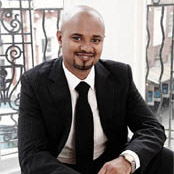 